      Nom :                                                       Prénom :                                                classe :Education musicale A la rencontre de Mozart et de son requiem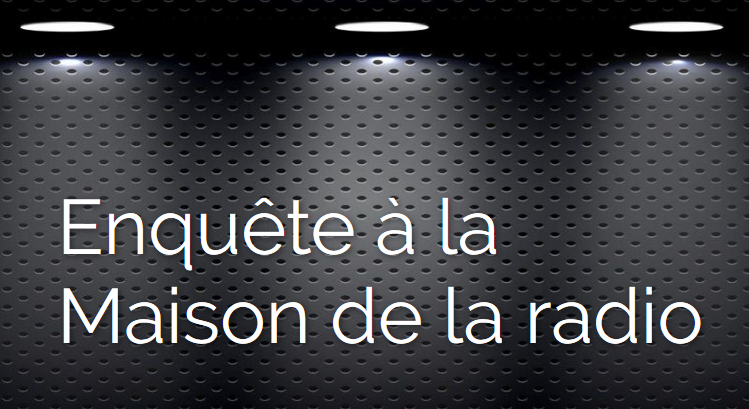 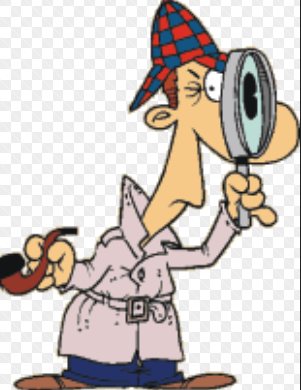 Mais qui est Mozart ?                          Et qu’est- ce qu’un requiem ?                                                                 Et le tuba mirum ??                                                   Y a-t-il des instruments ? des voix ?Règles du jeu :Avant de mener l’enquête tu dois franchir les 2 premières étapes → Complète les mots manquants et réponds aux questions ci-dessous, en cherchant dans tes connaissances, tes fiches de cours, sur internet…A chaque fois qu’apparait le dessin , il y a un fichier MP3 à écouter. Tu trouveras ces fichiers   dans le classeur pédagogique de MBN.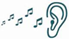 Pour répondre aux questions, tu peux ouvrir le document sur ton ordinateur et écrire directement dessus ou l’imprimer et écrire à la main ou encore, si tu n’as pas d’autres possibilités, écrire les réponses sur une feuille libre.Si tu as écrit les réponses sur l’ordinateur, ou que tu peux le scanner, envoies moi le document par le biais du classeur pédagogique, sinon tu conserves bien tes réponses dans ton porte- vue que tu apporteras lors du prochain cours d’éducation musicale au collège.ETAPE 1Les cuivres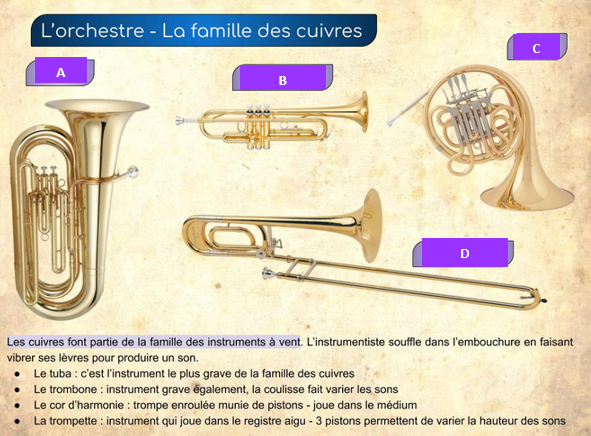  Fichier « Cuivres »Retrouve le nom de chacun de ces 4 instruments de la famille des cuivres, En t’aidant des images ci-dessus et de l’ordre dans lequel tu les entends  :………………………………………………..                 B. ………………………………………………. ………………………………………………                     D. ……………………………………………...Les voix 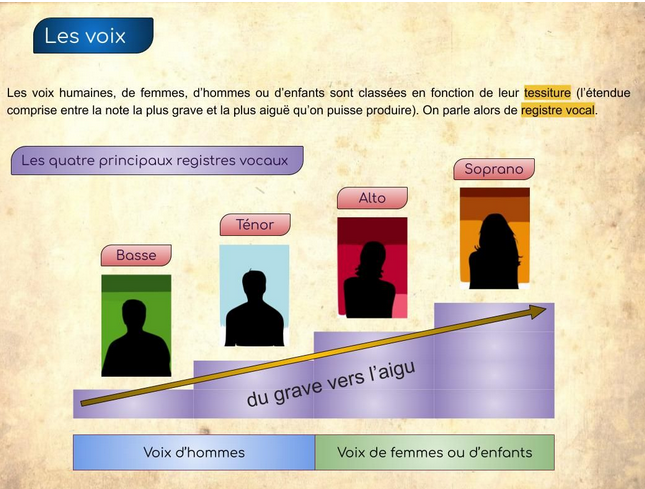  Fichier « Voix »Dans quel ordre entends-tu les voix ? Pour chaque numéro, entoure ou souligne la bonne réponse :1.  Basse           Ténor            Alto           Soprano           Tous2.  Basse           Ténor            Alto           Soprano           Tous3. Basse           Ténor            Alto           Soprano           Tous4. Basse           Ténor            Alto           Soprano           Tous5. Basse           Ténor            Alto           Soprano           TousETAPE 2MOZART 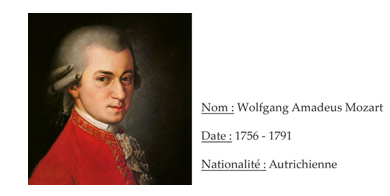                                   Entoure sur la frise le nom de l’époque de Mozart :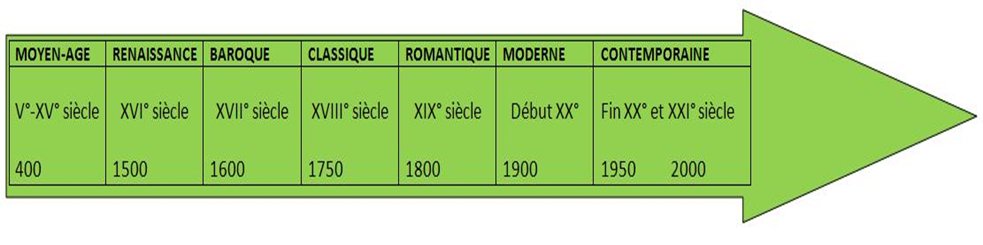  Fichier « air de la reine de la nuit »L’un des opéras les plus célèbres de Mozart s’appelle « la flûte enchantée ». Que peux- tu dire sur la voix que tu entends ?  ……………………………………………………………………………………………………………………………………………………………………………………………………………………………………………………………………………………………………………………………………………………Le Requiem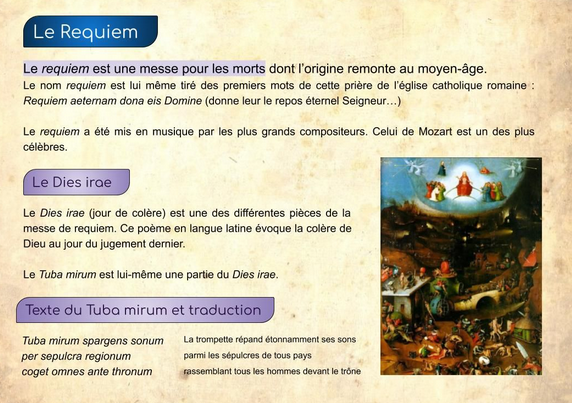 Fichier « Voix » (et oui encore une fois le même !)Uniquement dans la colonne « Tuba mirum », place une croix dans les cases qui correspondent à ce que tu entends :ETAPE 3L’enquêteA toi de jouer, te voilà prêt !Entre dans le jeu avec ce lien :https://view.genial.ly/5dacb02b2111210f63a693b0→ Attention à bien lire les consignes au fur et à mesure.→ Dans le studio d’enregistrement, il faut écouter les 4 extraits en entier avant de pouvoir passer à la suite… (et tu peux utiliser les 4 colonnes vides du tableau ci-dessus pour trouver la réponse finale…)Bonne enquête ! Monte- toi curieux et persévérant.ConclusionAs-tu réussi ta mission ?         OUI         NONAs-tu rencontré des difficultés ?    OUI          NON SI oui, les quelles : …………………………………………………………………………………………………………………………………………………………………………………………………………………………………………………………………………………………………………………………………………………………………………………………………………………………………………………………………………………………………………………………………………………………………………………………………………………………………………………………………………………………………………Sur une échelle de 1 à 10, quelle note mettrais-tu à ce jeu ?       1       2       3       4       5      6      7     8      9      10Entoure un (ou plusieurs) adjectif qui qualifie le moment que tu viens de passer :INTERESSANT                               TROP LONG                            AGREABLE                                ENNUYEUXEXCELLENT                           ENRICHISSANT                            DIFFERENT                              A REFAIRETuba mirum de Mozart   1   2  3  4Voix et orchestreIntroduction par 1 ou plusieurs cuivresAu moins 1 solisteVoix de la plus grave à la plus aigueToutes les voix ensemble à la fin